Кто может стать жертвой буллинга?Неопрятно одетые или (супер) модно одетые дети.Страдающие энурезом или энкопрезом.Тихие и слабые, не умеющие за себя постоять.С необычной внешностьюОдарённые дети.Дети, кичащиеся достижениями своих родителей.Не имеющие электронных новинок дети или же имеющие самые дорогие из них, не доступные другим детям.Тревожные дети.Не уверенные в себе.Имеющие низкие показатели самоуважения.Напряженные.Пугливые.Чувствительные к мнению окружающих.Замкнутые и застенчивые дети.Не любящие себя дети.Малообщительные дети.Дети с импульсивным поведением.Склонные к унынию.Склонные к частым переживаниямФизическое состояние и поведение ребенка, подвергающегося булиннгуУ ребенка есть следы (синяки, порезы, царапины) или рваная одежда, которые не объясняются естественным образом.Часто бывает в порванной одежде, с порванными учебниками или тетрадями.Избегает говорить вслух (отвечать) и производит впечатление тревожного и неуверенного в себе.Выглядит расстроенным, депрессивным, часто плачет.По утрам плохой аппетит, частые головные боли, боли в желудке, расстройство ЖКТ, резкое повышение температуры.Беспокойно спит, жалуется на плохие сны, часто во сне плачет.Выглядит несчастным, расстроенным, депрессивным, или наблюдаются частые перемены настроения, раздражительность, вспышки.Требует или крадет деньги, чтобы выполнить требования «агрессоров».Что такое буллинг?Запугивание, унижение, травля, физический или психологический террор, направленный на то, чтобы вызвать у другого страх и тем самым подчинить его себе (И.С. Кон).Виды и формы буллинга.Скрытый буллинг (игнорирование, бойкот, исключение из отношений, манипуляции, намеренное распускание негативных слухов и т.п.).Прямой буллинг (вербальный буллинг, обидные жесты, запугивание, изоляция, вымогательство, повреждение и иные действия с имуществом, кибербуллинг).Особенности буллинга.- буллинг асимметричен;- буллинг осуществляется преднамеренно;- буллинг подрывает у пострадавшего уверенность в себе, разрушает здоровье, самоуважение и человеческое достоинство;- буллинг – это групповой процесс;буллинг никогда не прекращается сам по себе.Как воспитывать ребенка, чтобы он не стал жертвой?Уважайте чувства, мысли и суждения своего ребенка.Повышайте самооценку ребенка, поощряя любые проявления самостоятельности.Будьте в курсе того, что происходит в жизни Вашего ребенка – в школе, на улице, с друзьями.Управляйте поведением своего ребенка твердо, честно и с любовью. Обсуждайте поступки ребенка, а не его личность. Важно отделять эмоции от фактов.Дайте понять своему ребенку, что всегда можно рассчитывать на Вашу помощь в трудной ситуации. Время от времени произносите как «мантру»: «Ты можешь рассказать мне обо всем, я всегда на твоей стороне».Устанавливайте семейные традиции. Не жалейте времени на развлечения и игры с ребенком.Не допускайте, чтобы ребенка судили публично, не настаивайте на демонстративных извинениях.Не обсуждайте поведение ребенка в присутствии посторонних.Чаще хвалите, обнимайте и целуйте своего ребенка. Он должен знать, что Вы его любите.Всеми возможными способами транслируйте идею: «Ты хороший, и мир вокруг - хороший».Уважаемые родители, начинайте строить доверительные взаимоотношения с ребенком с раннего детства.Чтобы понять, что происходит у ребенка в школе или любом другом детском коллективе, важно выделять время на такие разговоры. Внезапно не задаваться вопросом «С кем ты дружишь в школе?», когда ребенок уже в 5-м классе, а регулярно обсуждать, как прошел день, что было приятного, что не понравилось. В любых отношениях доверие строится постепенно. Если у Вас есть контакт и подобные разговоры – часть семейной культуры общения, ребенок сам расскажет о сложностях с одноклассниками. Если же такой культуры нет, начните вводить ее как можно скорее. Иначе ребенок никогда не поделится своей болью.Составитель:педагог-психолог Наш адрес:Тел.: Наш e-mail: Родителям о буллинге ...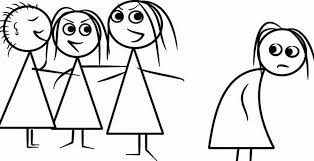 